МИНИСТЕРСТВО ОБРАЗОВАНИЯ И МОЛОДЕЖНОЙ ПОЛИТИКИ  СВЕРДЛОВСКОЙ ОБЛАСТИГОСУДАРСТВЕННОЕ АВТОНОМНОЕ ПРОФЕССИОНАЛЬНОЕ ОБРАЗОВАТЕЛЬНОЕ УЧРЕЖДЕНИЕ СВРДЛОВСКОЙ ОБЛАСТИ НИЖНЕТАГИЛЬСКИЙ СТРОИТЕЛЬНЫЙ КОЛЛЕДЖ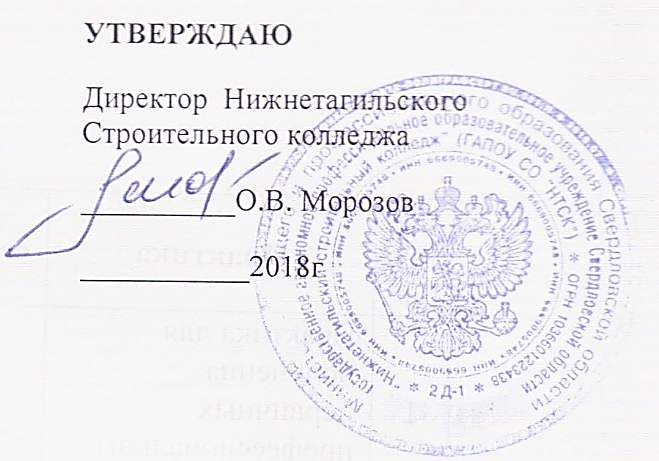 РАБОЧАЯ ПРОГРАММА КУРСОВ                                         ПОВЫШЕНИЯ КВАЛИФИКАЦИИ «ОСНОВЫ ГЕОДЕЗИИ»Форма обучения: очная/частично  очно-заочнаяСрок обучения: 1 месяцУровень освоения: базовый2018СОДЕРЖАНИЕ1. ОБЩАЯ ХАРАКТЕРИСТИКА  РАБОЧЕЙ ПРОГРАММЫ КУРСОВ ПОВЫШЕНИЯ КВАЛИФИКАЦИИ (КПК)   «ОСНОВЫ ГЕОДЕЗИИ»Область применения  рабочей программыПрограмма предназначена для  подготовки и переподготовки кадров на курсах повышения квалификации (КПК) «Основы геодезии». Реализация  программы возможна для следующих категорий обучающихся: для студентов  специальностей Строительство и эксплуатация зданий и сооружений, Садово-парковое и ландшафтное строительство, Земельно-имущественные отношения  слушателей  из числа  работающих лиц, безработных граждан и находящихся под риском увольнения, лиц в возрасте 50 лет и старше, лиц предпенсионного возраста, женщин, находящихся в отпуске по уходу за ребенком в возрасте до трех лет, и женщин, имеющих детей дошкольного возраста, не  состоящих в трудовых отношениях и обратившихся в органы службы занятости. Программа разработана с учетом проф.стандарта «Специалист в области  инженерно - геодезических изысканий» , утвержденного приказом Министерства труда и социальной защиты РФ от 25.12.2018 г. №841н.1.2 Цель и планируемые результаты освоения программы КПК «Основы геодезии». Результатом освоения программы  является овладение обучающимися профессиональными компетенциями (ПК) :2. СТРУКТУРА И СОДЕРЖАНИЕ ПРОГРАММЫ КПК  «ОСНОВЫ ГЕОДЕЗИИ»2.1. Объем  программы и виды учебной работы КПК «Основы геодезии»:2.2. Тематический план и содержание программы КПК «Основы геодезии» 3. УСЛОВИЯ РЕАЛИЗАЦИИ ПРОГРАММЫ КПК  «ОСНОВЫ ГЕОДЕЗИИ»3.1. Условия и технология реализации: Реализация программы производится в очной форме, частично в очно-заочной (дистанционной) форме. 3.2. Программой предусмотрено наличие учебного кабинета «Основы геодезии», геодезического полигона с комплектом геодезических инструментов и  приспособлений, компьютерного кабинета.            3.3. Информационное обеспечение реализации программыОсновные источники:Киселёв, М.И. Основы геодезии: учебник для студентов среднихспециальных учебных заведений / М.И. Киселёв, Д.Ш. Михелёв. - М. :Высшая школа, 2019. - 368 с. : ил.Дополнительные источники:Федеральный закон от 26.12.1995 N209-ФЗ «О геодезии и картографии»Распоряжение Правительства РФ от 17.12.2010 № 2378-р «Концепция развития отрасли геодезии и картографии до 2020 года»ГОСТ 21. 204 -93.СПДС. Условные графические изображения и обозначения на чертежах генеральных планов и транспорта.ГОСТ Р 51872-2002 Документация исполнительная геодезическая. Правила выполненияСП 42.13330.201 градостроительство. Планировка и застройка городских и сельских поселений. СНиП 2.07.01-89*СП 126.13330.2012 Геодезические работы в строительстве. Актуализированная редакция. СНиП 3.01.03-84СП 47.13330.2012 Инженерные изыскания для строительства 11-02-96ГОСТ Р 21.1101-2013 Основные требования к проектной документацииГОСТ 21.204-93 Условные графические обозначения и изображения элементов генеральных планов и сооружений транспортаГОСТ 10528-90 Нивелиры. Общие технические условияГОСТ 10529-96 Теодолиты. Общие технические условияГОСТ Р 51872-2002 Документация исполнительная геодезическаяГОСТ 26433.2-94 Система обеспечения точности геометрических параметров в строительстве. Правила выполнения измерений параметров зданий и сооруженийИнструкция по межеванию земель. - М.: Госкомзем, 1996.Инструкция топографической съемки в масштабах 1:5000, 1:2000, 1:1000, 1:500-М. : Недра, 1982.Буденков,Н.А., Нехорошков П.А., Щекова.О.Г. Курс инженерной геодезии : учебник / Н.А. Буденков, П.А. Нехорошков, О.Г. Щекова / под общ. ред. Н.А. Буденкова. - 2-е изд., перераб. и доп. - М. : ФОРУМ : ИНФРА-М, 2014. - 272 с.КаминскийДП., Георгиевский О.В., Будасов,Б.В. Строительное черчение. - М. : Архитектура - С, 2004.Кусов, В.С. Основы геодезии, картографии и космоаэросъёмки : учеб, пособие для студ. вузов / В.С. Кусов. - М. : Издательский центр «Академия», 2009. - 256 с.Поклад Г.Г., ГридневС.П. Геодезия: Учеб, пособие для вузов. - 3-е изд., перераб. и доп. - М. : Академический проект; парадигма, 2011.- 538 с.Федотов, Г.А. Инженерная геодезия: учебник / Г. А. Федотов. - 5-е изд. стер. - М. : Высшая школа, 2009. - 463 с.Хаметов, Т.И. Задачи и упражнения по инженерной геодезии: учебное пособие / Т.И. Хаметов, Э.К. Громада, Л.Н. Золотцева - М. : АСВ,1998. - 142 с.: ил.Интернет ресурсы:www.geodesist.ruwww.geonika.netwww.geokraft.ruи т.п.3.4  Кадровое обеспечение образовательного процессаТребования к квалификации педагогических (инженерно-педагогических) кадров, обеспечивающих обучение по профессиональному модулю и  междисциплинарному курсу (курсам): наличие высшего профессионального образования, соответствующего профилю проф.компетенции «Геодезия».4. КОНТРОЛЬ И ОЦЕНКА РЕЗУЛЬТАТОВ ОСВОЕНИЯ ПРОГРАММЫ  КПК  «ОСНОВЫ ГЕОДЕЗИИ»1 ОБЩАЯ ХАРАКТЕРИСТИКА  РАБОЧЕЙ ПРОГРАММЫ КПК  «ОСНОВЫ ГЕОДЕЗИИ»2 СТРУКТУРА И СОДЕРЖАНИЕ  ПРОГРАММЫ КПК  «ОСНОВЫ ГЕОДЕЗИИ» 3 УСЛОВИЯ РЕАЛИЗАЦИИ  ПРОГРАММЫ  КПК  «ОСНОВЫ ГЕОДЕЗИИ»4 КОНТРОЛЬ И ОЦЕНКА РЕЗУЛЬТАТОВ ОСВОЕНИЯ ПРОГРАММЫ КПК  «ОСНОВЫ ГЕОДЕЗИИ»Код ПКУменияЗнанияПК 1.1 Выполнение работ по картографо-геодезическому обеспечению территорийвыносить на строительную площадку элементы стройгенплана;пользоваться приборами и инструментами, используемых при измерении линий, углов и отметок точек;выполнять поверку и юстировку геодезических приборов и инструментов;проводить камеральные работы по окончанию теодолитной съемки и геометрического нивелирования;пользоваться современным геодезическим оборудованием (тахеометром);выполнять автоматизированную обработку данных исполнительных съемок специализированным программным обеспечением.основные понятие и термины, используемые в геодезии;основные понятия об ориентировании направлений;назначение опорных геодезических сетей;принципы построения геодезических сетей;-основные понятия о системах координат и высот;систему плоских прямоугольных координат;приборы и инструменты для измерений: линий, углов и определения превышений;-принципы устройства современных геодезических приборов;виды геодезических измерений;-основные способы выноса проекта в натуру;основные этапы выполнения исполнительной документации, подсчета объемов и других прикладных задач в специализированном программном обеспечении.Вид учебной работыОбъем часовМаксимальная учебная нагрузка (всего)76Обязательная аудиторная учебная нагрузка (всего) 72     в том числе:     практические занятия22Практическое обучение 32Итоговая аттестация: в форме  экзамена - выполнение квалификационной практической работы4 часаНаименование разделов и темСодержание учебного материала и формы организации деятельности обучающихсяОбъем часовКоды компетенций, формированию которых способствует элемент программы1234ПМ Основы геодезииПМ Основы геодезииПМ Основы геодезииПМ Основы геодезииМДК 01.01 Геодезические измеренияМДК 01.01 Геодезические измеренияМДК 01.01 Геодезические измеренияМДК 01.01 Геодезические измерения Раздел 01.01.01 Решение задач на топографической картеСодержание учебного материала8ПК 1.1 Раздел 01.01.01 Решение задач на топографической картеЗадачи инженерных изысканий. Нормативные документы регламентирующие инженерно-геодезические изыскания для строительства. Перечень работ,   выполняемых при инженерно-геодезических изысканиях. Объекты, используемые в качестве геодезической основы, при инженерно-геодезических изысканиях.2ПК 1.1 Раздел 01.01.01 Решение задач на топографической картеСистемы координат, применяемые в геодезии. Пространственные системы координат. Системы координат на плоскости. Ориентирование линий. Ориентирование линий по истинному и магнитному меридианам. Ориентирование линий относительно оси Ох зональной системы плоских прямоугольных координат. Румбы и табличные углы. Уклон линии.2ПК 1.1 Раздел 01.01.01 Решение задач на топографической картеПрактически занятия4ПК 1.1 Раздел 01.01.01 Решение задач на топографической картеОпределение прямоугольных координат. Ориентирование линий. Определение горизонтального проложения.2ПК 1.1 Раздел 01.01.01 Решение задач на топографической картеПрямая геодезическая задача. Обратная геодезическая задача. Уклон линии2ПК 1.1Раздел 01.01.02 Угловые измеренияСодержание учебного материала4ПК 1.1Раздел 01.01.02 Угловые измеренияКлассификация теодолитов. Оптический теодолит. Электронный теодолит. Устройство теодолита. 2ПК 1.1Раздел 01.01.02 Угловые измеренияПрактические занятия2ПК 1.1Раздел 01.01.02 Угловые измеренияУстановка теодолита в рабочее положение. Измерение горизонтальных углов и углов наклона.2ПК 1.1Раздел 01.01.03 Линейные измеренияСодержание учебного материала4ПК 1.1Раздел 01.01.03 Линейные измеренияСпособы измерения длин линий. Механические приборы для непосредственного измерения длин линий. Понятие о свето- и радиодальномерах. Лазерные рулетки. Оптические дальномеры. 2ПК 1.1Раздел 01.01.03 Линейные измеренияПрактические занятия2ПК 1.1Раздел 01.01.03 Линейные измеренияОпределение неприступного расстояния. Приборы для линейных измерений.2ПК 1.1МДК 01.02 Геодезические съёмки12ПК 1.1Раздел 01.02.01 Геодезическая съёмкаВиды съёмок и их классификация. Понятие о плановых и высотных геодезических сетях. Выбор масштаба топографической съёмки и высоты сечения рельефа.2ПК 1.1Раздел 01.02.01 Геодезическая съёмкаПрактические занятия 2ПК 1.1Раздел 01.02.01 Геодезическая съёмкаПлановая привязка проекта к пунктам геодезической опорной сети2ПК 1.1Раздел 01.02.02 Теодолитная съёмкаСущность теодолитной съёмки, состав и порядок работ. Подготовительные работы. Рекогносцировка местности и закрепление точек теодолитных ходов.2ПК 1.1Раздел 01.02.02 Теодолитная съёмкаПрактические занятия4ПК 1.1Раздел 01.02.02 Теодолитная съёмкаПрокладка теодолитных ходов. Съёмка ситуации местности2ПК 1.1Раздел 01.02.02 Теодолитная съёмкаУстройство и поверки: оптического теодолита2ПК 1.1Раздел 01.02.03 Геометрическое нивелированиеОпределение площадей земельных угодий. Аналитический способ определения площадей. Графический способ определения площадей. 2ПК 1.1Раздел 01.02.03 Геометрическое нивелированиеПрактические занятия2ПК 1.1Раздел 01.02.03 Геометрическое нивелированиеИзмерение площади цифровым планиметром2ПК 1.1Раздел 01.02.04Тахеометрическая съёмкаСущность тахеометрической съёмки. Приборы, применяемые при тахеометрической съёмке. Создание сети съёмочного обоснования. Съёмка ситуации и рельефа. Камеральные работы при тахеометрической съёмке.2ПК 1.1МДК 01.03 Автоматизированные методы съёмокСодержание учебного материала8ПК 1.1МДК 01.03 Автоматизированные методы съёмокПонятие об автоматизированных методах топографических съёмок. Электронный тахеометр. Классификация тахеометров. Устройство электронного тахеометра. Установка  в рабочее положение. 2ПК 1.1МДК 01.03 Автоматизированные методы съёмокПрактические занятия 6ПК 1.1МДК 01.03 Автоматизированные методы съёмокИзмерение горизонтальных углов и углов наклона.2ПК 1.1МДК 01.03 Автоматизированные методы съёмокУстройство и поверки: электронного тахеометра. Электронная тахеометрическая съёмка.4ПК 1.1 Практическое обучение Практическое обучение32ПК 1.1МДК 01.01 Геодезические измеренияСодержание деятельности14ПК 1.1МДК 01.01 Геодезические измеренияПлановая привязка проекта к пунктам геодезической опорной сети. Произведение измерений горизонтальных и вертикальных углов. Измерение линий теодолитного хода. Обработка результатов измерений в замкнутом теодолитном ходе.6ПК 1.1МДК 01.01 Геодезические измеренияПоверка угломерного журнала. Вычисление горизонтальных проложений. Вычисление координат точек теодолитного хода. Построение плана теодолитной съёмки.8ПК 1.1МДК 01.03 Автоматизированные методы съёмокСодержание деятельности18ПК 1.1МДК 01.03 Автоматизированные методы съёмокВыполнение ориентирования. Выполнение засечки. Подсчет площадей.6ПК 1.1МДК 01.03 Автоматизированные методы съёмокВыполнение топографической съемки. Вынос в натуру точек6ПК 1.1МДК 01.03 Автоматизированные методы съёмокИзмерения со смещением для определения центра. Измерения со смещением относительно плоскости. Измерения со смещением по 2-м расстояниям. Измерения со смещением по ГУ. Измерения со смещением по расстоянию.6ПК 1.1 Итоговая аттестация : квалификационный экзамен Итоговая аттестация : квалификационный экзамен4ВсегоВсего76Результаты обучения:Критерии оценкиМетоды оценкиЗнания :- основные понятие и термины, используемые в геодезии;основные понятия об ориентировании направлений;назначение опорных геодезических сетей;принципы построения геодезических сетей;-основные понятия о системах координат и высот;систему плоских прямоугольных координат;приборы и инструменты для измерений: линий, углов и определения превышений;-принципы устройства современных геодезических приборов;виды геодезических измерений;-основные способы выноса проекта в натуру;основные этапы выполнения исполнительной документации, подсчета объемов и других прикладных задач в специализированном программном обеспечении.Правильность, и полнота описания технологических приемов  при решении задач на топографической карте, проведении угловых и линейных измерений, геодезической съемке и автоматизированном методе съёмокОценка: - устных опросов по темам;- наблюдения эксперта в ходе выполнения  практических заданийЭкспертная оценка  результатов выполнения квалификационной практической работы.Умения:выносить на строительную площадку элементы стройгенплана;пользоваться приборами и инструментами, используемых при измерении линий, углов и отметок точек;выполнять поверку и юстировку геодезических приборов и инструментов;проводить камеральные работы по окончанию теодолитной съемки и геометрического нивелирования;пользоваться современным геодезическим оборудованием (тахеометром);выполнять автоматизированную обработку данных исполнительных съемок специализированным программным обеспечением.Соблюдение технологических  приемов  при выполнении работ по картографо-геодезическому обеспечению территорийОценка: - устных опросов по темам;- наблюдения эксперта в ходе выполнения  практических заданийЭкспертная оценка  результатов выполнения квалификационной практической работы.